公  告主旨：教育學系109學年度第1學期參加「博士學位候選人資格考」考試者有以下2名，名單如下：公告日期：109年10月8日以上計2名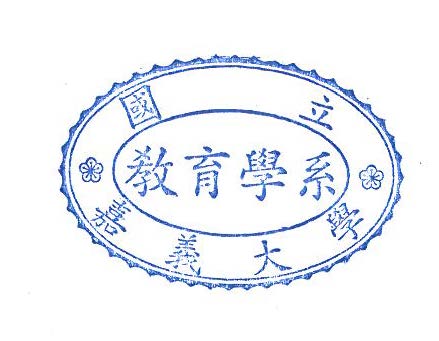 學號姓名1070644程恩蓓1060807李雪娥